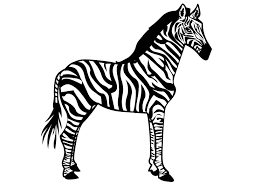 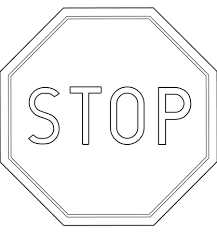 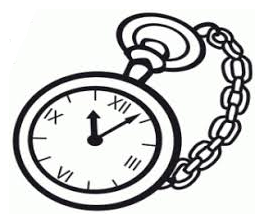 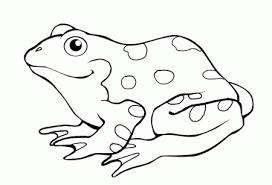 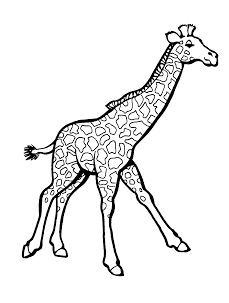 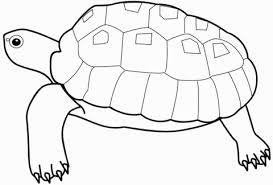 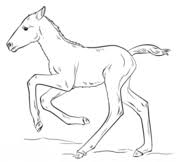 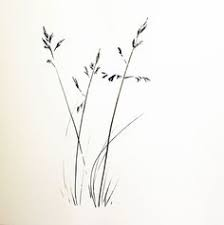 zżź